Паспорт управленческого проектареализуемого в МАОУ Абатская СОШ №1, её филиалах (2 школы) и структурных подразделениях (2 детских сада)Приложение 1Система стимулирования педагогического персонала школы в современных условиях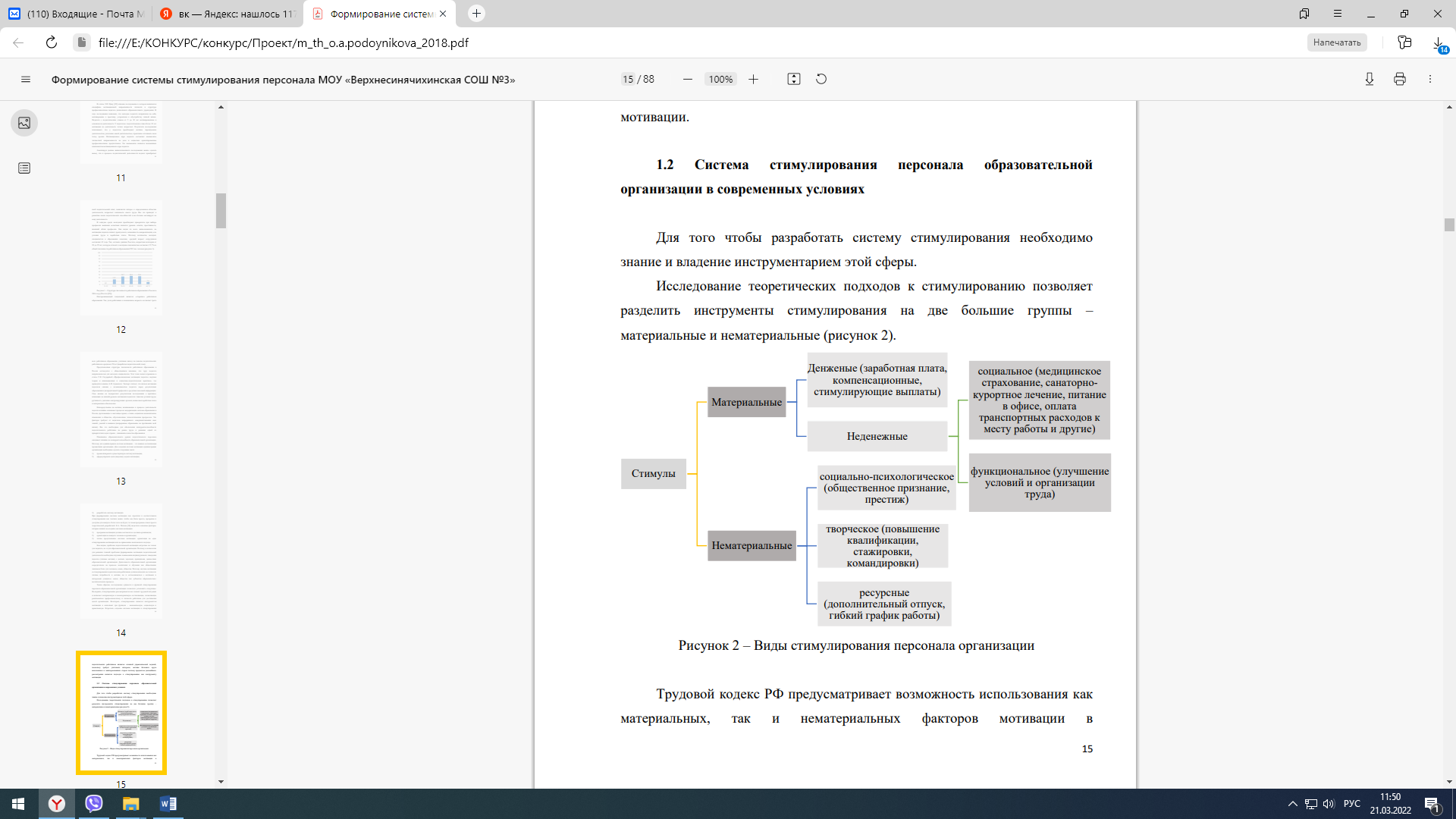 Название проектаФормирование системы стимулирования педагогического персонала школыАктуальность проектаНа фоне повышенного внимания к проблеме мотивации педагогических сотрудников особую актуальность приобретает вопрос профессионального развития педагогов. Этим обуславливается актуальность выбранной темы.1. Успешная деятельность школы возможна только в том случае, когда мотивационно-стимулирующие факторы способствуют достижению стратегических и оперативных целей. 2. Повышение образовательного уровня педагогического персонала оказывает влияние на конкурентоспособность школы. Поэтому для администрации система мотивации – это важная составляющая процветания школы. 3. Стимулирование - это одно из средств, с помощью которого может осуществляться мотивирование. Мотивационное стимулирование рассматривается как экономическое и неэкономическое.Используемые механизмы материального стимулирования и нематериальной мотивации в школе (Приложение 1).ПроблемыПроведя анализ результатов образовательной деятельности школы, наблюдается снижение результативности обучающихся по некоторым направлениям, что зависит не только от качественных и количественных показателей педагогического персонала, но и от степени его вовлеченности и заинтересованности результатами школы. Причинами сложившейся ситуации, на мой взгляд, являются различные как внешние, так и внутренние факторы. Могу предположить, что наличие высококвалифицированных кадров с большим педагогическим опытом является важным, но недостаточным условием результативности работы школы в современных условиях. Необходима система стимулов, позволяющих добиваться высоких результатов образовательной деятельности школы. Цель и задачи проектаЦель: Разработка и реализация практических действий по формированию эффективной системы стимулирования педагогического персонала, способствующей качеству образовательного процесса школы.Задачи:1. Проанализировать современные модели и технологии стимулирования и выявить основные особенности мотивации педагогического персонала школы.2. Рассмотреть существующие принципы стимулирования педагогического персонала школы.3. Разработать эффективные механизмы системы стимулирования педагогического персонала школы.Нормативно-правовая база проекта1. Федерального уровня:- Федеральный закон «Об образовании в Российской Федерации» от 29.12.2012 №273-ФЗ (с изменениями и дополнениями);- Национальный проект «Образование»;2. Регионального уровня:- Постановление от 14.12.2018 №479-п «Об утверждении государственной программы Тюменской области «Развитие образования и науки» (с изменениями).3. Локальные акты школы:- Устав МАОУ Абатская СОШ №1;- Коллективный договор;- Программа развития МАОУ Абатская СОШ №1 на 2021-2026 годыОжидаемые результаты (целевые показатели)- Разработка и утверждение технологии стимулирования педагогического персонала школы (Положение);- повышение качества образования в школе на 5%;- благоприятная морально-эмоциональная атмосфера в коллективеУчастники проекта (лица, ответственные за реализацию проекта)Педагогический персонал школы (учителя, воспитатели); заместители директора по учебно-воспитательной работе, главный бухгалтер, заведующие филиалами, старшие воспитателиЭтапы и сроки реализации проекта (плановые сроки)Март 2021 года – август 2022 года1 этап (март – апрель 2021г.): диагностика, анализ2 этап (май – июнь 2021г.): разработка проекта Положения3 этап (август – сентябрь 2021г.): публичное обсуждение важных ключевых точек проекта Положения с педагогическим персоналом на педагогическом совете; 4 этап (октябрь 2021г. – июнь 2022г.): внедрение 5 этап (июль – август 2022г.): контроль и коррекция Основные направления проекта (ключевые контрольные точки)1. проанализировать существующую систему мотивации; 2. сформулировать цели (видение), задачи мотивации;  3. разработать систему мотивации, ориентированную на каждого человека в школеОбъём и источники финансового обеспеченияРеализация проекта осуществляется в рамках муниципального и областного финансирования:- 2021 год – 129 718 741,00 рублей- 2022 год – 129 250 271,00 рублейВозможные риски- отсутствие заинтересованности педагогического персонала к участию в проекте;- отказ от инновационной деятельности;- отсутствие (нехватка) денежных средств для материального стимулирования;- отсутствие денежных средств для нематериального стимулирования (приобретения оборудования, оплаты обучения и т.п.)Самооценка проекта (ожидаемые результаты, обоснование полезности проекта, дальнейшее его развитие)Если я смогу донести до своей команды этот проект, поставленные цели и задачи, сроки, то у нас вместе получится достичь результатов.На мой взгляд, использование приемов мотивации и стимулирования должно быть комплексным, необходимо сочетание моральных и материальных стимулов, позитивных и негативных. Только в этом случае управленческая деятельность будет эффективной.